Secretaria da Agricultura, Pecuária e IrrigaçãoDepartamento de Defesa Agropecuária Divisão de Controle e Informações Sanitárias Seção de Epidemiologia e Estatística Informativo Semanal de Vigilância - Notificações 2018Semana Epidemiológica 18. Supervisões Regionais que não informaram: Cruz Alta; Ijuí; Pelotas; Rio Pardo. Ocorrências Atendidas pelo SVO- RS.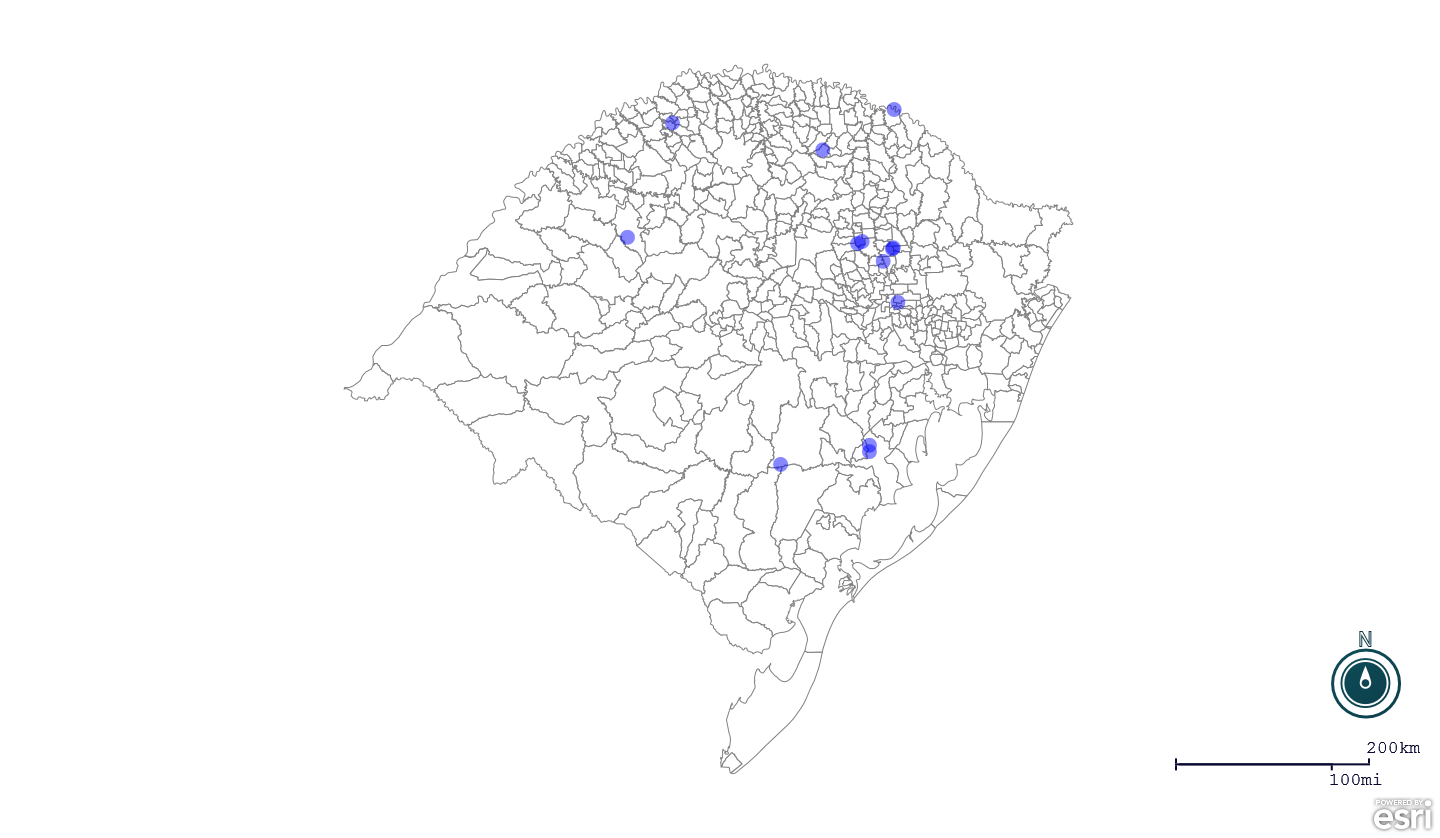 Seção de Epidemiologia e Estatística-SEE.Seção de Epidemiologia e Estatística-SEE. Seção de Epidemiologia e Estatística-SEE contatos: epidemiologia@agricultura.rs.gov.br; fone: (51) 3288-6398 ou (51) 3288-6385. Line Município Código IBGE N° do FORM IN Principal espécie afetadaDiagnóstico presuntivo Data da investigação Diagnóstico conclusivo Solicitada Retificação? 17. Nome do Veterinário 1 Barão 4301651 0019 BovinosTuberculose 24/04/2018  Tuberculose Sim CARLOS ALBERTO FREITAS 2 Machadinho 4311700 0017 GalinhasCaquexia 27/04/2018  Caquexia Sim RACHEL ACUNHA RIGOM 3 Encruzilhada do Sul 4306908 0012 BovinosSíndrome Nervosa 18/04/2018  Síndrome Nervosa Sim MÁRCIA LOUZADA PEREIRA 4 Camaquã 4303509 0062 BovinosSíndrome Nervosa 25/04/2018  Negativo para Raiva Sim HILSOM RICARDO DOS SANTOS 5 Camaquã 4303509 0061 BovinosSíndrome Nervosa 24/04/2018  Negativo para Raiva Sim HILSOM RICARDO DOS SANTOS 6 Dois Lajeados 4306452 0017 GalinhasColibacilose 30/04/2018  Colibacilose Não MATIAS TIECHER 7 Fagundes Varela 4307864 0028 BovinosBrucelose 26/04/2018  Brucelose Não MELISSA BRUM RIES 8 Fagundes Varela 4307864 0029 GalinhasColibacilose 30/04/2018  Colibacilose Não MELISSA BRUM RIES 9 Ipiranga do Sul 4310462 0036 GalinhasColibacilose 27/04/2018  Colibacilose Não ANANDA PAULA KOWALSKI 10 União da Serra 4322350 0027 GalinhasColibacilose 20/04/2018  Colibacilose Não MATIAS TIECHER 11 União da Serra 4322350 0028 GalinhasColibacilose 24/04/2018  Colibacilose Não KLEITON ADOLFO PAN 12 São Miguel das Missões 4319158 0007 BovinosMicoplasmose 01/03/2018  Micoplasmose Sim EMANUEL PEREIRA BOEIRA 13 Boa Vista do Buricá 4302204 0021 SuínosSepticemia 04/05/2018  Septicemia Não FERNANDO JAIR KARVACKI REMPEL 